Running head: Impact of alcohol advertisementsImpact of alcohol promoting and alcohol warning advertisements on alcohol consumption, affect, and implicit cognition in heavy drinking young adults: a laboratory-based randomized controlled trialKaidy Stautz1, Daniel Frings2, Ian P Albery2, Antony C Moss2, and Theresa M Marteau11 Behaviour and Health Research Unit, University of Cambridge2 Department of Psychology, School of Applied Sciences, London South Bank UniversityWord count (excluding figures and tables): 5,106Corresponding author: Kaidy Stautz, Behaviour and Health Research Unit, Institute of Public Health, University of Cambridge, Cambridge CB2 0SR, United Kingdom. Email: ks704@medschl.cam.ac.ukDeclaration of interests: This work was jointly supported by the National Institute for Health Research School for Public Health Research, and by the Department of Health Policy Research Program (Policy Research Unit in Behaviour and Health [PR-UN-0409-10109]). The funding bodies had no role in the study design, data collection and analysis, decision to publish, or preparation of the manuscript.Trial registration: ISRCTN11570646. Registered 12 October 2015AbstractObjectives: There is sparse evidence regarding the effect of alcohol advertising exposure on alcohol consumption among heavy drinkers. This study aimed to assess the immediate effects of alcohol promoting and alcohol warning video advertising on objective alcohol consumption in heavy drinking young adults, and to examine underlying processes.Design: Between-participants randomized controlled trial with three conditions.Methods: Two hundred and four young adults (aged 18-25) who self-reported as heavy drinkers were randomized to view one of three sets of 10 video advertisements that included either: (i) alcohol promoting, (ii) alcohol warning, or (iii) non-alcohol advertisements. The primary outcome was the proportion of alcoholic beverages consumed in a sham taste test. Affective responses to advertisements, implicit alcohol approach bias, and alcohol attentional bias were assessed as secondary outcomes and possible mediators. Typical alcohol consumption, internet use, and television use were measured as covariates. Results: There was no main effect of condition on alcohol consumption. Participants exposed to alcohol promoting advertisements showed increased positive affect and an increased approach/reduced avoidance bias towards alcohol relative to those exposed to non-alcohol advertisements. There was an indirect effect of exposure to alcohol warning advertisements on reduced alcohol consumption via negative affect experienced in response to these advertisements. Conclusions: Restricting alcohol promoting advertising could remove a potential influence on positive alcohol-related emotions and cognitions among heavy drinking young adults. Producing alcohol warning advertising that generates negative emotion may be an effective strategy to reduce alcohol consumption.Keywords: alcohol marketing, alcohol advertising, alcohol warnings, video, implicit cognition, randomized controlled trial, heavy drinkers, young adults.IntroductionAlcohol consumption is a risk factor for over 200 injuries, diseases, and health conditions (World Health Organisation, 2014). In the United Kingdom, young adult drinkers are more likely to engage in very heavy single occasion drinking than drinkers of other age groups (Office for National Statistics, 2015). They are therefore at risk of acute alcohol-related harms such as injury, as well as chronic health consequences resulting from harmful consumption patterns. Among females, those aged 16-24 show the highest prevalence of alcohol dependence relative to other age groups (Health & Social Care Information Centre, 2015).One possible influence on young adults’ drinking behaviour is an environment saturated with alcohol marketing and advertising. Alcohol marketing campaigns are frequently aimed at young adults, with the short-term objective of increasing sales among this demographic and longer-term objectives including developing consumer identification with brands and products and associating products with contexts for use (Hastings, 2009; Wind & Sharp, 2009). Alcohol marketing therefore has immediate (i.e. increased sales leading to excessive consumption) and insidious (i.e. development of drinking cultures that are resistant to change) public health risks. Restricting or banning alcohol marketing is suggested to be a cost-effective strategy to reduce population level alcohol consumption (Anderson, Chisholm, & Fuhr, 2009), and one with high public acceptability (Pechey Burge, Mentzakis, Suhrcke, & Marteau, 2014), but there is currently limited, low quality evidence regarding the effectiveness of such restrictions (Siegfried et al., 2014). There is, however, consistent evidence from observational studies that exposure to alcohol advertising is associated with earlier initiation of alcohol use and increased alcohol consumption in young people (Anderson et al., 2009; Booth et al., 2008; Smith & Foxcroft, 2009). Experimental evidence provides tentative support for a causal link, indicating that a single exposure to alcohol advertising may lead to small increases in alcohol consumed immediately following exposure (Stautz et al, 2016). A consistent limitation of previous experimental studies is their focus on moderate drinkers recruited solely from student populations. Effects of alcohol advertising on consumption may differ by previous experience with alcohol. Heavy drinkers have an increased sensitivity to alcohol-related cues (Field, Munafò, & Franken, 2009; Sharma, Albery, & Cook, 2001), and may be more likely to crave and consume alcohol after exposure to such cues (Jones & Field, 2013). Indeed, alcohol dependent patients report elevated alcohol cravings following exposure to alcohol advertisements (Witteman et al., 2015). Behavioural economic analysis indicates that the effect of alcohol advertising on consumption is larger amongst those who typically drink more (Saffer, Dave, & Grossman, 2015). There is also experimental evidence suggesting that heavier weekly drinkers consume more alcohol than lighter drinkers following exposure to alcohol promoting advertising (Koordeman, Anschutz, & Engels, 2011). As heavy drinkers are at increased risk of alcohol-related harm, it is important to identify modifiable factors, such as alcohol advertising, that contribute to their increased consumption. Furthermore, as hazardous and harmful drinkers consume the majority of alcohol sold (estimated to be 69% in the UK; Boseley, 2016), reducing alcohol consumption in this group may have a pronounced impact on reducing consumption at the population level.One way in which governments and public health bodies have attempted to reduce excessive alcohol consumption is through media campaigns warning about the risks and harms of alcohol use. There is currently limited evidence on the effectiveness of such alcohol warning advertising. One previous experimental study found that viewing alcohol warning advertisements led to reductions in self-reported urges to consume alcohol in young adults, an effect mediated by displeasure experienced when viewing the advertisements (Stautz & Marteau, 2016). Another indicated that viewing alcohol warnings via a mass media campaign led to reduced self-reported alcohol consumption, though only amongst participants who had been alerted to the campaign (Barber, Bradshaw, & Walsh, 1989). Conversely, another study showed that heavier drinkers showed a decrease in negative implicit attitudes after viewing alcohol warning advertisements (Brown et al., 2016), suggestive of a reactance effect whereby viewing a warning message makes the behaviour being warned against more likely, perhaps due to the threat to self-esteem associated with that behaviour (Jessop, Albery, Rutter, & Garrod, 2008; Ringold, 2002). Self-affirmation theory indicates that such effects may be stronger among those who frequently engage in the behaviour, as they are more likely to perceive such highlighting of their behaviour’s negative consequences as a threat to their self-worth and integrity, which may in turn induce defensive responses (Harris & Napper, 2005; Steele, 1988). It is also possible that the information about alcohol harms presented in warnings is more difficult to remember and, in turn, to access than the associative content and behavioural cues present in the messages, such as images of people drinking (e.g. Krank et al., 2010). To our knowledge, no previous studies have assessed the impact of alcohol warning advertising on objective alcohol consumption.There is limited understanding of the mechanisms by which exposure to alcohol advertising influences consumption. One posited mechanism is via increased positive attitudes towards alcohol and expectancies of use (e.g. Bot, Engels, & Knibbe, 2005), though a meta-analysis of data from seven experimental studies did not find support for an immediate effect of advertising exposure on these ‘explicit’ alcohol-related cognitions (Stautz et al., 2016). Understanding of the impact of alcohol advertising on non-conscious, ‘implicit’ cognitions is even less developed. One study found that exposure to alcohol advertising led to increases in positive implicit alcohol-related attitudes, yet only in heavier drinkers (Brown et al., 2016). Implicit biases in the way drinkers associate alcohol with approach versus avoidance and attend to alcohol cues are associated with consumption (Cox, Fadardi, & Pothos, 2006; Palfai & Ostafin, 2003). Whether alcohol advertising exposure influences these cognitive biases remains unexplored. There is also sparse evidence on the affective impact of alcohol advertising and how this might influence consumption. This is despite long-standing perspectives in the marketing literature that advertising impact can be enhanced by targeting affective processes (e.g. Moore & Hutchinson, 1983; Ray & Batra, 1982). The current study aims to address these gaps.Aims and hypothesesThe primary aim of this study is to estimate the immediate impact of viewing alcohol promoting and alcohol warning advertisements on observed alcohol consumption in young adult heavy drinkers. The second aim is to identify mediators of any such effect. We predict that participants exposed to alcohol promoting advertisements will consume more alcohol than those exposed to non-alcohol advertisements. Based on limited prior research, we predict that viewing alcohol warning messages will also lead to increased alcohol consumption. We further predict that these effects will be mediated by (a) affective responses to advertisements (i.e. positive affect and high arousal in response to alcohol promoting advertisements, and negative affect and high arousal in response to alcohol warning advertisements), (b) increased alcohol approach bias, and (c) increased alcohol attentional bias. MethodThe study was approved by the psychology department ethics committees of two universities in the United Kingdom, and was registered as a randomized controlled trial. The study is reported in line with the CONSORT statement for reporting of trials (Moher, Schulz, & Altman, 2001).ParticipantsTwo hundred and four young adults were recruited via a research agency (MRFGR) using requests to their existing panel, posts on online forums, and social media advertisements. Interested participants were pre-screened online. Inclusion criteria were that participants were aged 18-25 and were heavy drinkers, defined as scoring 5 or above on the AUDIT-C, a three item measure of typical alcohol consumption (see Measures; eligible participants’ scores ranged from 5-11). Pre-specified exclusion criteria were: pregnant, currently taking medication (both assessed by self-report), and detectable levels of alcohol on breath, which was assessed on arrival at the laboratory with a Lion Alcometer 600 breathalyser. Participants who completed the study were reimbursed with £35 cash, delivered via the research agency.SettingThe study was conducted in a bar-laboratory, located within a university psychology department in the United Kingdom. The bar-laboratory is a testing room that has been built specifically to resemble a typical pub environment, featuring a 4.5 metre bar, optics, bar taps, bottles, a fruit machine, bar stools, and appropriate wall decoration. Testing took place on weekdays in one hour slots between 11.30 and 16.30. This time period was selected due to constraints on laboratory opening time and availability, and to the likelihood that participants would not want to consume alcohol in the morning.DesignA between-participants experimental design was used with participants randomised to one of three conditions. Participants viewed a set of ten advertisements that included either (i) alcohol promoting advertisements, (ii) alcohol warning advertisements, or (iii) only non-alcohol advertisements, before completing the outcome measures. To assess possible dose-response effects of advertising exposure, participants in the alcohol promoting and alcohol warning advertisement conditions were further randomised to view between five and ten condition-specific advertisements, with the remaining advertisements being non-alcohol filler advertisements. The order of advertisement presentation was randomised for each participant. All randomisation was conducted by the Qualtrics software. As assignment was conducted digitally, study personnel were blind to condition. Participants were not made aware of the study conditions until debrief. Success of blinding was assessed using a post-experiment questionnaire on perceived awareness of the study aims.Sample size determinationThe sample size was calculated based on data from a previous study, which found that heavier drinkers consumed more alcohol than lighter drinkers following exposure to alcohol promoting advertising (Koordeman et al., 2011). This effect was of moderate size (d = 0.7). The current study was powered to detect main effects of this magnitude with 80% power, using an alpha level of .05. Using baseline consumption data from a review of studies using the taste test paradigm (Jones et al., 2016), this effect equates to a difference of around 18.5% in proportion consumed. The study was also powered to detect indirect effects of the magnitude observed in previous research (see Supporting information S1).StimuliAlcohol promoting and non-alcohol advertisements were selected using data on popular brands amongst 18-24 year olds in the UK (Voxburner, 2014). Advertisements were uploaded within the previous year on brands’ official YouTube accounts as of May 2015. Non-alcohol advertisements were for electronic products, clothing stores, and online services. None contained drink- or food-related cues.Alcohol warning advertisements were identified by searching YouTube with the terms ‘alcohol warning’, ‘anti-alcohol’, and ‘alcohol AND health’. As few alcohol warning advertisements have been produced in the UK in recent years, we included advertisements from the past decade and from other English speaking countries. Selection criteria were that advertisements were professionally produced, appeared to be relevant to young adults, and highlighted acute or chronic negative consequences of alcohol consumption. Selected advertisements were produced between 2006 and 2015 in the United Kingdom (seven advertisements), Australia (four), New Zealand (one), and the Republic of Ireland (one).Table 1 presents further details about the advertisements used.ProcedureThe experiment was presented as two separate studies. Participants were informed that the ‘first’ study was investigating emotional responses to advertising. Participants were seated within the bar-laboratory, facing away from the bar area at a desk with a laptop computer. They completed questionnaires and then a rating task that required them to report their affective responses to ten advertisements. Participants then completed computer tasks measuring alcohol approach bias and alcohol attentional bias. Study personnel provided scripted instructions for each. Tasks were presented on Millisecond Inquisit 4 Lab software and completed using a Cedrus RB-740 USB response box.We note that previous experimental studies into the effects of alcohol advertising have manipulated exposure in a variety of contexts. Bar labs have been used on occasion, as have student dorm rooms, real world movie theatres, and semi-naturalistic lounges (see Stautz et al., 2016 for a review of studies). There is thus no standard for an optimal exposure setting, and each has its own strengths and limitations regarding generalisability. We chose to carry out the advertising exposure in the bar lab as we consider advertising, when presented in pubs and bars, to be a highly salient feature of the drinking micro-environment that could influence immediate alcohol consumption in that setting (see Hollands et al., 2013).For the ‘second’ study, framed as investigating how mood influences the way certain drinks taste, participants were seated at a stool at the bar. Participants completed a mood adjective checklist (Mathews, Jones, & Chamberlain, 1990 – used only for the cover story), and then a sham taste test. Participants were presented with four glasses, each containing 150ml of beverage: one normal strength lager (4% ABV) or cider (4.5% ABV), one non-alcoholic lager or cider, one mixed drink with 20ml of either rum or vodka (both 37.5% ABV) mixed with cola or lemonade respectively, and one non-alcoholic fruit squash. Participants were informed only that the drinks were: two types of lager/cider, a mixed drink, and a soft drink. The placebo non-alcoholic option was presented to limit participant intoxication whilst circumventing possible ceiling effects. The soft drink option was provided both to reduce demand characteristics and to assess whether any observed differenced in consumption were alcohol specific. A glass containing 150ml of water was also presented as a palate cleanser. Participants were asked to rate the drinks for pleasantness, strength of taste, sweetness, and fizziness (adapted from Field & Eastwood, 2005). Participants were told that they could drink as much as they liked to make their ratings and were informed that they had ten minutes to complete the taste test. The experimenter remained in the laboratory for the duration of the taste test.Following the taste test, participants reported which of the drinks they believed contained alcohol. They then completed a measure of their awareness of the research hypothesis and were debriefed.MeasuresPrimary outcomeAlcohol consumption. Amount of alcoholic beverages consumed as a proportion of the total available was used as our measure of alcohol consumption. For participants (n=109, 56.2%) who reported believing that the placebo beverage was alcoholic, this beverage was included in the calculation of the consumption score. The taste test paradigm has been found to be a valid objective measure of alcohol consumption (Jones et al., 2016).Secondary outcomes/potential mediatorsImplicit alcohol approach bias. Participants completed an adapted version of the Implicit Association Test designed to assess implicit approach versus avoidance towards alcohol versus soft drinks (Ostafin & Palfai, 2006). Scores were converted to D scores, which range from -2.0 to 2.0, according to recommended procedures (Nosek, Greenwald, & Banaji, 2007). Higher scores reflect a larger alcohol approach bias. Supporting information S2 presents details about task administration. Implicit alcohol attentional bias. Participants completed an alcohol version of the Stroop colour naming task (Bauer & Cox, 1998; Cox et al., 2006). Scores represent the interference to mean reaction time latency (in milliseconds) caused by alcohol-related compared to control words. Details about task administration are presented in Supporting information S2.Affective responses to advertisements. Pleasure (versus displeasure) and arousal (versus tiredness) were assessed immediately after each advertisement. Pleasure was assessed with the item “How pleasant did this advertisement make you feel?” Arousal was assessed with “How alert did this advertisement make you feel?” Responses were given on 11-point visual analogue scales, anchored with “0–Very unpleasant and negative” to “10–Very pleasant and positive” for pleasure; and “0–Inactive and tired” to “10–Alert and energetic” for arousal. Items were adapted from the Affect Grid (Russell, et al., 1989; 1999). Affective responses to condition-specific advertisements were summed and averaged to provide two continuous summary scores of momentary pleasure and arousal.CovariatesTypical alcohol use. The Alcohol Use Disorders Identification Test (AUDIT; Babor et al., 2001) was used to assess typical alcohol consumption and hazardous use. The first three items of the AUDIT (AUDIT-C; Bush et al., 1998) ask about typical quantity and frequency of consumption, whilst the remaining items assess negative consequences. The AUDIT-C provides a measure of typical alcohol consumption with scores ranging from 0 to 12. The AUDIT total score provides a measure of hazardous/harmful alcohol use with scores ranging from 0 to 40.Typical use of digital media. Two items were used to gauge participants’ general level of exposure to video advertising. Typical television usage was assessed with the item: “On average, how many hours per day do you watch television”. Typical recreational internet use was assessed with the item “On average, how many hours per day do you use the internet for non-work purposes?” Responses could range from 0 to 24. Scores were treated as continuous. Additional measuresDemographic characteristics. Participants reported their age, gender, ethnicity, highest educational qualification, and occupation status. They also reported the subjective social class of their childhood family.Executive function. A six item self-report measure, the WebExec (Buchanan et al., 2010), was used to test for pre-existing group differences on executive function that might influence cognitive task performance.Awareness of the research aims. The Perceived Awareness of the Research Hypothesis Scale (Rubin, Paolini, & Crisp, 2010) assesses the possible influence of demand characteristics. The scale contains four items, each with a seven point Likert-type response format, that ask whether participants knew what the researchers were investigating. Item scores were summed and averaged for a total score between 1 and 7. A one sample t-test was used to assess whether mean scores were significantly higher than a neutral score of 4.Data analysisData met assumptions of independence and homoscedasticity. One missing data point on typical television use was imputed using the group mean. Typical television and internet use scores showed positive skew and were log transformed. One way ANOVAs were used to test for pre-existing group differences. ANCOVAs were used to test for main effects of condition on alcohol consumption, alcohol approach bias, alcohol attentional bias, pleasure responses, and arousal responses, with typical alcohol consumption, television use, and internet use as covariates. Gender (coded 0=male, 1=female) was included as an additional factor in all analyses. Pre-specified multiple mediation analysis was used to test indirect effects of condition on alcohol consumption via alcohol approach bias, alcohol attentional bias, pleasure responses, and arousal responses. Two analyses were conducted. The first tested differences between participants in the alcohol promoting and non-alcohol advertisement conditions; the second tested differences between participants in the alcohol warning and non-alcohol advertisement conditions. The SPSS PROCESS macro, model 4, was used (Hayes, 2013), adjusting for covariates (as above) in both the mediator and outcome models. Bias-corrected bootstrapping with 5,000 samples was used to ascertain 95% confidence intervals. To assess the influence of demand characteristics Pearson correlations between perceived awareness of study hypothesis scores and outcome variables were calculated.ResultsRecruitmentRecruitment took place from July 2015 to January 2016. Figure 1 displays the flow of participants through the study. Ten of the 204 randomized participants were excluded leaving a study sample of 194.Sample characteristics and randomization checksTable 2 presents baseline characteristics of the sample. There were no differences between experimental conditions in age, typical or hazardous/harmful alcohol consumption, television use, internet use, or executive function, indicating successful randomization. Males consumed significantly more alcohol than females in the taste test, t(191) = 5.60, p < .001. No other gender differences in outcome measures were observed.Experimental effectsTable 3 presents mean scores on all outcome measures, ANCOVA main effects, and effect size estimates. There was no main effect of condition on proportion of alcoholic beverages consumed. There was no evidence of a condition by gender interaction, F(2,184) = .57, p = .57. Among the specific alcoholic beverages, the only notable difference between conditions was for mean lager/cider consumption between participants in the alcohol promoting and non-alcohol advertisement conditions, though this difference was not significant (p = .23).There was a main effect of condition on IAT performance. Participants exposed to alcohol promoting advertisements had more positive scores than those exposed to non-alcohol advertisements, indicating a small effect on increased approach/reduced avoidance bias towards alcoholic drinks. There was no main effect of condition on Stroop interference scores. There was a main effect of condition on both pleasure and arousal responses to advertisements. Participants in the alcohol promoting condition had higher mean pleasure scores than participants in the non-alcohol condition, whilst participants in the alcohol warning condition had lower scores than those in the non-alcohol condition.There was no evidence of dose response effects on any of the outcome variables.There was no evidence of an indirect effect of alcohol promoting advertisements on alcohol consumption via alcohol approach bias, alcohol attentional bias, or affective responses to advertisements. There was an indirect effect of alcohol warning advertising on reduced alcohol consumption via low pleasure (displeasure) in response to the advertisements (β = .22, SE = .11, 95% CI = .01, .44; Sobel test: z = 2.24, p = .03).Sensitivity analysisParticipants’ consumption of genuine alcoholic beverages only (i.e. excluding the placebo beverage) was used as an outcome variable in an additional ANCOVA (Table 3). There was no main effect of condition and no significant differences between groups. Participants’ mean scores on the awareness questionnaire (M = 3.92, SD = 1.31) were not significantly different from a neutral score of 4, t(192) = -0.80, p = .43, indicating that participants were generally unclear about the hypotheses. Scores showed a small positive correlation with alcohol approach bias (r = .14, p = .046), and were not significantly correlated with any other outcome measure. There were no substantial differences in results when awareness scores were included as an additional covariate in ANCOVA models. We calculated non-parametric correlations to assess whether the number of condition specific alcohol-related advertisements viewed was associated with awareness of the research hypothesis. Correlations were positive yet non-significant for participants in both the alcohol promoting (rho = .18, p = .16) and alcohol warning (rho = .04, p = .75) conditions.In an additional post hoc analysis, differences between student and non-student participants were tested. No differences between students and non-students were found for any of the outcome measures. The pattern of results was highly similar with student status added as an additional factor.Synthesis with previous dataA previously reported meta-analysis of experimental studies examining effects of exposure to alcohol advertising, relative to non-alcohol advertising, on consumption identified a small effect (standardized mean difference [SMD] = 0.20; 95% C.I. = 0.05, 0.34) (Stautz et al., 2016). Data from the current study regarding differences in alcohol consumption between participants in the alcohol promoting and non-alcohol advertisement conditions were integrated into this meta-analysis. Inclusion of these data led to a small reduction in the pooled estimate of effect and a narrower 95% confidence interval (SMD = 0.17, CI = 0.04, 0.31; I2 = 0%). With these data included there was still evidence of a small effect of exposure to alcohol advertising, relative to non-alcohol advertising, on increased alcohol consumption.DiscussionThis study investigated the immediate effects of viewing alcohol promoting and alcohol warning advertisements on alcohol consumption, and possible mediators of effect, in a sample of heavy drinking young adults. We hypothesised that viewing either alcohol promoting or alcohol warning advertising would lead to increased alcohol consumption, relative to viewing non-alcohol advertising. Our hypothesis was not supported: alcohol consumption did not differ between participants exposed to alcohol promoting, alcohol warning, or non-alcohol advertisements. As no main effects were observed, our hypotheses regarding mediation were also not supported. Nonetheless, we did find effects of viewing alcohol promoting advertising on increased alcohol approach bias and positive affect, and an indirect effect of viewing alcohol warning advertising on reduced alcohol consumption via increased negative affect.Our results suggest that any immediate impact of alcohol advertising on alcohol consumption is no greater in heavy drinkers than in moderate drinkers. However, findings from this and one previous study (Brown et al., 2016) suggest that viewing alcohol advertising produces implicit cognitions favourable to alcohol in heavy drinkers. It may be that exposure to alcohol advertising contributes to an associative store of positive alcohol-related imagery in heavy drinkers that either has an effect on consumption too small to observe with the current study’s level of power, or that only impacts upon consumption when activated in certain contexts, such as when self-control resources are weak and alcohol is available and socially acceptable to consume (Ostafin, Marlatt, & Greenwald, 2008). For example, alcohol advertising viewed in a bar or at home on a weekend evening may be more likely to activate positive alcohol-related cognitions and in turn stimulate alcohol consumption than the same advertising viewed on the way to work.In line with this idea, contemporary advertising strategies have shifted away from making overt demands to purchase and use products (termed the ‘hot’ sell), and towards subtler messages whereby a product is associated with contexts, experiences, and emotions relevant to the consumer (the ‘cool’ sell) (Serazio, 2013). Marketers now tend to focus on linking products and brands with consumers’ lifestyles, which may influence sales and consumption in ways not easily assessable in experimental studies examining immediate effects. Our findings that exposure to alcohol advertising increased positive affect and implicit alcohol approach bias is perhaps evidence of the effectiveness of this strategy.An alternative explanation of our findings is that alcohol promoting advertising has limited impact upon heavy drinkers’ alcohol consumption as their drinking is influenced more by internal and external cues specific to their drinking experiences. Whilst sensitised to personally relevant cues, heavy drinkers may be habituated to alcohol advertising’s more general cues. There is evidence that increased alcohol use leads to a crystallisation of alcohol expectancies (Christiansen, Goldman, & Inn, 1982), suggesting that experience with drinking strengthens existing alcohol-related associations. Cues that are not concordant with these associations may therefore have little impact on cognition and behaviour.We observed an indirect effect of viewing alcohol warning advertising on reduced alcohol consumption via negative affect (displeasure) felt in response to these advertisements. This replicates and extends findings from a previous study, which found that a similar indirect effect on reduced urges to drink alcohol (Stautz & Marteau, 2016). Alcohol warning advertisements that can induce negative affect may be effective in reducing alcohol consumption. We found no indirect effect of high arousal in response to alcohol warning advertising on consumption, indicating that the use of shocking graphic imagery in alcohol warnings may not be effective in changing drinking behaviour. Warnings that can induce negative emotion without shock, for example by highlighting alcohol harms using upsetting testimonials or focusing on consequences such as social exclusion, may therefore warrant further investigation. Importantly, the alcohol warning advertisements used in this study all focused on the negative consequences of drinking. It is not known whether messages that induce positive affect by highlighting the positive consequences of not drinking might be effective in reducing consumption.We found no evidence of a reactance effect of exposure to alcohol warning advertising on increased alcohol consumption. This is perhaps encouraging, in that messages designed to reduce consumption do not appear to have iatrogenic effects. This is in contrast to responsible drinking messages, widely used as part of the alcohol industry’s self-regulation of its advertising practices, which have been shown to increase alcohol consumption (Moss et al., 2015).Strengths and limitationsTo our knowledge this is the first study to investigate the immediate effect of alcohol promoting advertising on objectively measured alcohol consumption specifically in heavier drinkers. It is also the first experimental study to assess the effect of alcohol warning advertising on objective consumption, and the first study of its kind to be conducted in the United Kingdom. Limitations pertain to the validity of the setting and the outcome measure. Whilst the bar-laboratory provided an environment more similar to typical drinking settings than a conventional lab, it was located within a university and testing took place during weekday afternoons – not times in which alcohol is most typically desired or consumed (Hofmann, Vohs, & Baumeister, 2012). The exposure part of the study also took place in the bar lab, which may limit the generalisability of the findings to other contexts where advertisements might influence drinking, such as at home, in cinemas, or at music venues. Another potential issue with our exposure paradigm was the threat to external validity raised by showing some participants a higher proportion of alcohol-related advertisements, which is unrealistic to a real world viewing situation. Regarding the outcome measure, it could be argued that the taste test does not effectively mimic a real-world drinking situation. A further limitation is the focus on general alcohol consumption rather than brand specific consumption. The alcohol industry argues that advertising encourages brand selection, not increased general consumption. There is evidence of brand specific effects of advertising on consumption (Ross et al., 2014). If multiple competing brands are able to increase brand-specific consumption, this may lead to overall increases in consumption that are only observable at the brand level. The current study was not designed to test such brand-specific effects, as participants in alcohol promoting condition were exposed to advertisements from at least five different brands.Implications for policy and researchMany governments are considering or implementing stricter restrictions on alcohol marketing to reduce alcohol-related harms (e.g. BBC, 2012; Ireland Department of Health, 2015; Ozbilgin, 2013). The current findings do not undermine conclusions from a synthesis of previous data, which indicated that alcohol advertising exposure may have a small effect on increasing alcohol consumption, though do help to better estimate the size of that effect. Future studies examining the immediate impact of alcohol advertising, compared to non-alcohol advertising, on consumption should be powered to detect an effect size of 0.17. The observation that viewing alcohol advertising increases alcohol-related approach bias and positive affect in heavy drinkers may indicate that alcohol advertising produces cognitive and affective states that make it difficult for heavy drinkers to reduce their consumption, therefore supporting the need for regulation. Further investigation is needed to test these effects in real world drinking environments with a broader age range of drinkers, and examining alcohol marketing other than advertising. Testing the cumulative nature of such effects over time would also be a useful next step. Finally, our findings support further research into alcohol warning campaigns that associate alcohol use with negative affect as a strategy to reduce alcohol consumption.ConclusionsThe present research did not support the hypothesis that viewing alcohol promoting or alcohol warning advertising increases immediate alcohol consumption in heavy drinking young adults. However, viewing alcohol promoting advertisements increased alcohol approach bias and positive affect in this sample, implying that alcohol advertising creates cognitive and emotional states that may make it difficult for heavy drinkers to reduce consumption. Restricting alcohol promoting advertising could therefore remove a potential influence on positive alcohol-related emotions and cognitions among heavy drinking young adults. Findings also support the development of alcohol warning advertising that induces negative emotion as a strategy for reducing alcohol consumption.ReferencesAnderson, P., Chisholm, D., & Fuhr, D. C. (2009). Effectiveness and cost-effectiveness of policies and programmes to reduce the harm caused by alcohol. Lancet, 373, 2234-2246. doi:10.1016/S0140-6736(09)60744-3Anderson, P., Bruijn, A. De, Angus, K., Gordon, R., & Hastings, G. (2009). Impact of alcohol advertising and media exposure on adolescent alcohol use: a systematic review of longitudinal studies. Alcohol and Alcoholism, 44, 229-243. doi:10.1093/alcalc/agn115Babor, T. F., Higgins-Biddle, J. C., Saunders, J. B., & Monteiro, M. G. (2001). The alcohol use disorders identification test: guidelines for use in primary care. Geneva: World Health Organisation.Barber, J. G., Bradshaw, R., & Walsh, C. (1989). Reducing alcohol consumption through television advertising. Journal of Consulting and Clinical Psychology, 57, 613-618.Bauer, D. & Cox, W.M. (1998). Alcohol-related words are distracting to both alcohol abusers and non-abusers in the Stroop colour naming task. Addiction, 93, 1539-1542. doi:10.1046/j.1360-0443.1998.9310153910BBC (2012). Russia slaps ban on alcohol advertising in media. Retrieved from: http://www.bbc.co.uk/news/world-europe-18960770Booth, A., Meier, P., Stockwell, T., Sutton, A., Wilkinson, A., Wong, R. et al. (2008). Independent review of the effects of alcohol pricing and promotion. Part A: Systematic reviews. Sheffield, UK: School of Health and Related Research, University of Sheffield.Boseley, S. (2016). Problem drinkers account for most of alcohol industry's sales, figures reveal. The Guardian. Retrieved from: http://www.theguardian.com/society/2016/jan/22/problem-drinkers-alcohol-industry-most-sales-figures-revealBot, S. M., Engels, R. C. M. E., & Knibbe, R. A. (2005). The effects of alcohol expectancies on drinking behaviour in peer groups: observations in a naturalistic setting. Addiction, 100, 1270–1279. doi:10.1111/j.1360-0443.2005.01152Brown, K. G., Stautz, K., Hollands, G. J., Winpenny, E. M., Marteau, T. M. (2016). The cognitive and behavioural impact of alcohol promoting and alcohol warning advertisements: an experimental study. Alcohol and Alcoholism, 51, 354-362. doi:10.1093/alcalc/agv104Buchanan, T., Heffernan, T. M., Parrott, A. C., Ling, J., Rodgers, J., & Scholey, A. B. (2010). A short self-report measure of problems with executive function suitable for administration via the Internet. Behaviour Research Methods, 42, 709-714. doi:10.3758/BRM.42.3.709Bush, K., Kivlahan, D. R., McDonell, M. B., Fihn, S. D., & Bradley, K. A. (1998). The AUDIT alcohol consumption questions (AUDIT-C). An effective brief screening test for problem drinking. Archives of Internal Medicine, 158, 1789-1795. doi:10.1001/archinte.158.16.1789Cox, W. M., Fadardi, J. S., Pothos, E. M. (2006). The addiction–Stroop test: theoretical considerations and procedural recommendations. Psychological Bulletin, 132, 443-476. doi:10.1037/0033-2909.132.3.443Field, M., & Eastwood, B. (2005). Experimental manipulation of attentional bias increases the motivation to drink alcohol. Psychopharmacology, 183, 350-357. doi:10.1007/s00213-005-0202-5Field, M., Munafò, M. R., & Franken, I. H. A. (2009). A meta-analytic investigation of the relationship between attentional bias and subjective craving in substance abuse. Psychological Bulletin, 135, 589-607. doi:10.1037/a0015843Harris, P. R., & Napper, L. (2005). Self-affirmation and the biased processing of threatening health-risk information. Personality and Social Psychology Bulletin, 31, 1250-1263. doi:10.1177/0146167205274694Hastings, G. (2009). “They'll drink bucket loads of the stuff”: an analysis of internal alcohol industry advertising documents. The Alcohol Education and Research Council.Hayes, A. F. (2013). Introduction to mediation, moderation, and conditional process analysis: a regression-based approach. New York, USA: Guilford.Health and Social Care Information Centre (2015). Statistics on alcohol, England 2015. Retrieved from: http://www.hscic.gov.uk/catalogue/PUB17712Hofmann, W., Vohs, K. D., & Baumeister, R. F. (2012). What people desire, feel conflicted about, and try to resist in everyday life. Psychological Science, 23, 582-588. doi:10.1177/0956797612437426Hollands, G. J., Shemilt, I., Marteau, T. M., Jebb, S. A., Kelly, M. P., Nakamura, R., Suhrcke, M., & Ogilvie, D. (2013). Altering micro-environments to change population health behaviour: towards an evidence base for choice architecture interventions. BMC Public Health, 13:1218. doi:10.1186/1471-2458-13-1218Ireland Department of Health (2015). Government approves groundbreaking legislation to tackle alcohol misuse. Retrieved from: http://health.gov.ie/blog/press-release/govt-approves-groundbreaking-legislation-to-tackle-alcohol-misuse-varadkarJessop, D. C., Albery, I. P., & Garrod, H. (2008). Understanding the impact of mortality-related health-risk information: a terror management theory perspective. Personality and Social Psychology Bulletin, 34, 951-964. doi:10.1177/0146167208316790Jones, A., & Field, M. (2013). The effects of cue-specific inhibition training on alcohol consumption in heavy social drinkers. Experimental and Clinical Psychopharmacology, 21, 8-16. doi:10.1037/a0030683Jones, A., Di Lemma, L. C. G., Robinson, E., Christiansen, P., Nolan, S., Tudur-Smith, C., & Field, M. (2016). Inhibitory control training for appetitive behaviour change: a meta-analytic investigation of mechanisms of action and moderators of effectiveness. Appetite, 97, 16-28. doi:10.1016/j.appet.2015.11.013Koordeman, R., Anschutz, D. J., & Engels, R. C. M. E. (2011). Exposure to alcohol commercials in movie theatres affects actual alcohol consumption in young adult high weekly drinkers: an experimental study. American Journal on Addictions, 20, 285-291. doi:10.1111/j.1521-0391.2011.00134Krank, M. D., Ames, S. L., Grenard, J. L., Schoenfeld, T., & Stacy, A. W. (2010). Paradoxical effects of alcohol information on alcohol outcome expectancies. Alcoholism: Clinical & Experimental Research, 34, 1193-1200. doi:10.1111/j.1530-0277.2010.01196Mathews, G., Jones, D. M., & Chamberlain, A. G. (1990). Refining the measurement of mood: the UWIST mood adjective checklist. British Journal of Psychology, 81, 17-42. doi:10.1111/j.2044-8295.1990.tb02343Moher, D., Schulz, K. F., & Altman, D. G. (2001). The CONSORT statement: revised recommendations for improving the quality of reports of parallel group randomized trials. BMC Medical Research Methodology, 1:2. doi:10.1016/S0140-6736(00)04337-3Moore, D. L., & Hutchinson, J. W. (1983). The effects of ad affect on advertising effectiveness. Advances in Consumer Research, 10, 526-531.Moss, A. C., Albery, I. P., Dyer, K. R., Frings, D., Humphreys, K., Inkelaar, T., et al. (2015). The effects of responsible drinking messages on attentional allocation and drinking behaviour. Addictive Behaviours, 44, 94-101. doi:10.1016/j.addbeh.2014.11.035Nosek, B. A., Greenwald, A. G., & Banaji, M. R. (2007). The implicit association test at age 7: a methodological and conceptual review (Pp. 265-292). In J. A. Bargh (Ed.), Automatic processes in social thinking and behaviour. Psychology Press.Office for National Statistics (2016). Opinions and lifestyle survey, adult drinking habits in Great Britain, 2014. Retrieved from https://www.gov.uk/government/statistics/opinions-and-lifestyle-survey-adult-drinking-habits-in-great-britain-2014Ostafin, B. D., & Palfai, T. P. (2006). Compelled to consume: the Implicit Association Test and automatic alcohol motivation. Psychology of Addictive Behaviours, 20, 322-327. doi:10.1037/0893-164X.20.3.322Ostafin, B. D., Marlatt, G. A., & Greenwald, A. G. (2008). Drinking without thinking: an implicit measure of alcohol motivation predicts failure to control alcohol use. Behaviour Research and Therapy, 46, 1210-1219. doi:10.1016/j.brat.2008.08.003Ozbilgin, O. (2013). Turkey bans alcohol advertising and curbs sales. Reuters. Retrieved from: http://www.reuters.com/article/us-turkey-alcohol-idUSBRE94N0IA20130524Palfai, T. P., & Ostafin, B. D. (2003). Alcohol-related motivational tendencies in hazardous drinkers: assessing implicit response tendencies using the modified-IAT. Behaviour Research and Therapy, 41, 1149-1162. doi:10.1016/S0005-7967(03)00018-4Pechey, R., Burge, P., Mentzakis, E., Suhrcke M., & Marteau, T. M. (2014). Public acceptability of population-level interventions to reduce alcohol consumption: a discrete choice experiment. Social Science and Medicine, 113, 104-109. doi:10.1016/j.socscimed.2014.05.010Ray, M. L., & Batra, R. (1982). Emotion and persuasion in advertising: what we do and don't know about affect. In A. Tybout and R. Bagozzi, Advances in Consumer Research, Vol. 10. Ann Arbor: Association for Consumer Research.Ringold, D. J. (2002). Boomerang effects in response to public health interventions: some unintended consequences in the alcoholic beverage market. Journal of Consumer Policy, 25, 27-63. doi:10.1023/A:1014588126336Ross, C. S., Maple, E., Siegel, M., DeJong, W., Naimi, T. S., Ostroff, A. et al. (2014). The relationship between brand specific alcohol advertising on television and brand-specific consumption among underage youth. Alcoholism: Clinical and Experimental Research, 38, 2234-2242. doi:10.1111/acer.12488Rubin, M., Paolini, S., & Crisp, R. J. (2010). A processing fluency explanation of bias against migrants. Journal of Experimental Social Psychology, 46, 21-28. doi:10.1016/j.jesp.2009.09.006Russell, J. A., & Feldman Barrett, L. (1999). Core affect, prototypical emotional episodes, and other things called emotion: dissecting the elephant. Journal of Personality and Social Psychology, 76, 805-819. doi:10.1037/0022-3514.76.5.805Russell, J. A., Weiss, A., & Mendelsohn, G. A. (1989). Affect grid: a single-item scale of pleasure and arousal. Journal of Personality and Social Psychology, 57, 493-502.Saffer, H., Dave, D., & Grossman, M. (2015). A behavioural economic model of alcohol advertising and price. Health Economics. doi:10.1002/hec.3186Serazio, M. (2013). Your ad here: the cool sell of guerrilla marketing. New York: NYU Press.Sharma, D., Albery, I. P., & Cook, C. (2001). Selective attentional bias to alcohol related stimuli in problem drinkers and non-problem drinkers. Addiction, 96, 285–295. doi:10.1046/j.1360-0443.2001.96228512Siegfried, N., Pienaar, D. C., Ataguba, J. E., Volmink, J., Kredo, T., Jere, M., & Parry, C. D. H. (2014). Restricting or banning alcohol advertising to reduce alcohol consumption in adults and adolescents. Cochrane Database of Systematic Reviews, 11, CD010704. doi:10.1002/14651858.CD010704.pub2Smith, L. A., & Foxcroft, D. R. (2009). The effect of alcohol advertising, marketing and portrayal on drinking behaviour in young people: systematic review of prospective cohort studies. BMC Public Health, 9, 51. doi:10.1186/1471-2458-9-51Stautz, K., Brown, K. G., King, S. E., Shemilt, I., & Marteau, T. M. (2016). Immediate effects of alcohol marketing communications and media portrayals on consumption and cognition: a systematic review and meta-analysis of experimental studies. BMC Public Health, 16:465. doi:10.1186/s12889-016-3116-8Stautz, K. & Marteau, T. M. (2016). Viewing alcohol warning advertising reduces urges to drink in young adults: an online study. BMC Public Health, 16:530. doi:10.1186/s12889-016-3192-9Steele, C. M. (1988). The psychology of self-affirmation: sustaining the integrity of the self. In L. Berkowitz (Ed.), Advances in experimental social psychology (Vol. 21, pp. 261-302). New York: Academic Press.Voxburner (2014). Youth 100 - 2014. Retrieved from: http://www.rankingthebrands.com/The-Brand-Rankings.aspx?rankingID=281.Wind, Y. J., & Sharp, B. (2009). Advertising empirical generalizations: Implications for research and action. Journal of Advertising Research, 49, 246-252. doi:10.2501/S0021849909090369Witteman, J., Post, H., Tarvainen, M., de Bruijn, A., De Sousa Fernandes Perna, E., Ramaekers, J. G., & Wiers, R. W. (2015). Cue reactivity and its relation to craving and relapse in alcohol dependence: a combined laboratory and field study. Psychopharmacology, 232, 3685-3696. doi:10.1007/s00213-015-4027-6World Health Organization (2014). Alcohol: Fact sheet. Retrieved from: http://www.who.int/mediacentre/factsheets/fs349/en/Fig. 1. CONSORT diagram of participant flow through the study.Table 1Advertisements used in the studyTable 2Sample characteristicsTable 3Group means (SD) for outcome measures, main effects of ANCOVA analyses, and effect size estimatesNote. Effect size estimates based on adjusted marginal means from ANCOVA analyses. Significant effects, indicated by 95% confidence intervals that do not cross zero, presented in bold.Supporting information S1:Sample size determination for indirect effectsThe sample size required for indirect effects analysis was calculated using the PowMed package (Kenny, 2014), which conducts a joint test of significance for indirect paths. Figure S1a displays effect estimates. The value of path a (point-biserial correlation between advertisement exposure [alcohol-related advertisements versus non-alcohol advertisements] on implicit attitudes) was estimated using data from heavier drinkers in a previous study (Brown et al., 2015), and the value of path b (correlation between implicit attitudes and alcohol consumption) is taken from a meta-analysis of the association between implicit alcohol-related cognitions and alcohol use (Reich, Below, & Goldman, 2011). The direct effect c reflects data from Koordeman et al. (2011), with a d coefficient of 0.7 converted to an r coefficient of .33. The indirect effect of exposure to alcohol advertisements on alcohol consumption via implicit attitudes is estimated by a*b = .084. A sample size of 136 (i.e. 68 participants per condition) is required to find such an effect with 80% power. As the current study will include three groups, a total sample size of 204 is required.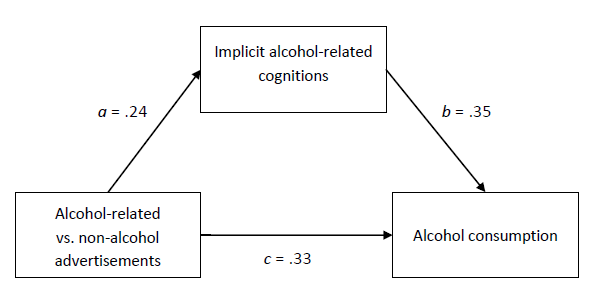 Fig. S1a. Effect estimates from previous researchReferences Brown, K. G., Stautz, K., Hollands, G. J., Winpenny, E. M., & Marteau, T. M. (2015). The cognitive and behavioural impact of alcohol promoting and alcohol warning advertisements: an experimental study. Alcohol and Alcoholism. doi: 10.1093/alcalc/agv104Kenny, D. A. (2014). Mediation. Retrieved from http://davidakenny.net/cm/mediate.htmReich, R. R., Below, M. C., & Goldman, M. S. (2011). Explicit and implicit measures of expectancy and related alcohol cognitions: A meta-analytic comparison. Psychology of Addictive Behaviours, 24, 13-25. doi:10.1037/a0016556Supporting information S2:Description of behavioural tasksImplicit Association Test – Alcohol approach/avoidance versionThe Implicit Association Task (Greenwald, McGhee, & Schwartz, 1998) measures the strength of automatic (implicit) associations between concepts in people’s minds, using latency measures in a simple sorting task. Participants' task in the IAT is to categorize stimuli from four categories by pressing one of two keys as quickly as possible. Two categories are target categories (in this study these were 'alcoholic drinks' and 'soft drinks'), and two are attribute categories (in this study 'approach' and 'avoid'). During critical blocks, each response key is paired with one target and one attribute category. For example, participants are asked to press the left key when words related to alcoholic drinks or approach are presented, and the right key when words related to soft drinks or avoidance are presented. The IAT is based on the assumption that stronger target-attribution associations will lead to faster response times for both the target (e.g. alcoholic drink words) and attribute (e.g., approach words) stimuli when they are paired on the same key. Over two critical blocks, each target category is matched with both attribute categories (i.e. both approach and avoidance words). StimuliWords were presented in the centre of the screen in Arial type, with target words in white and attribute words in green (Fig S2A). Error responses caused a red X to appear. Error trials required participants to correct their responses.ScoringThe IAT score is calculated as a difference score between mean correct theory-congruent (e.g. for participants exposed to alcohol promoting advertisements: the alcohol-approach/soft drink-avoid block) and theory-incongruent (e.g. soft drink-approach/alcohol-avoid block) response times (in milliseconds), with larger scores indicating stronger target-attribute associations (e.g. alcohol approach bias). Difference scores were converted to D scores by the Inquisit script using the scoring algorithm described in Greenwald, Nosek, and Banaji (2003). Participants whose first response error rate was greater than 30% (n = 4) were screened out prior to calculation of IAT scores.Stroop colour naming test – alcohol versionIn this task participants are asked to name the colour that words are printed in whilst ignoring the word meaning. In the current study participants responded to three different word lists: a practice list containing written numbers (one, two, etc.), an alcohol list containing 20 alcoholic drink words, and a control list containing 20 musical instrument words. Word lists were adapted from a previous study (Cox, Yeates, & Regan, 1999), in which the recall frequency of words in each list was found to be comparable. StimuliWords were presented in random order in the centre of the screen in blue, green, red, or yellow colour on a white background. Responses were made by pressing the relevant coloured button on a response box. Once each word appeared, it remained on the screen until the participant responded or until 1500 milliseconds elapsed. All participants completed the practice list first. The alcohol and control lists were each presented in single blocks of 100 trials, with each word presented five times. Block order was counterbalanced across participants.ScoringAn interference score was calculated by subtracting each participant’s mean reaction time (in milliseconds) to control words from that participant’s mean reaction time to alcohol words. Only correct responses were used to calculate scores. Alcohol attentional bias is indicated by slower responses to alcohol words than control words.ReferencesCox, W. M., Yeates, G. N., & Regan, C. M. (1999). Effects of alcohol cues on cognitive processing in heavy and light drinkers. Drug and Alcohol Dependence, 55, 85-89.Greenwald, A. G., McGhee, D. E., & Schwartz, J. K. L. (1998). Measuring individual differences in implicit cognition: the Implicit Association Test. Journal of Personality and Social Psychology, 74, 1464-1480.Greenwald, A. G., Nosek, B. A., & Banaji, M. R. (2003). Understanding and Using the Implicit Association Test: I. An Improved Scoring Algorithm. Journal of Personality and Social Psychology, 85, 197-216.ProducerDuration (seconds)Description of contentPresentation styleNon-alcohol advertisementsMicrosoft30Promotes ‘Surface Pro 3’ tabletImages demonstrating product capabilities with voiceoverFacebook60Shows many different friends interacting and bondingNo product images; images of friends with upbeat music backingApple65Promotes ‘Macbook’ laptopSlow motion shots of productH&M83Promotes ‘Conscious’ recycled clothing lineAnimated images with voiceoverNew Look60Group of young adults model range of clothing in sunny outdoor settingSlow motion shots of models with upbeat music backingDisney94Promotes ‘DisneyNature: Bears’ television programmeShots of bears and other animals with voiceoverPaypal30A female explains the simplicity of using the serviceFriendly tone; actor surrounded by constantly changing animated surroundingsPrimark31Young adult male and female cycle, skate, and walk around a city on a sunny day, wearing different outfitsFast paced shots of models with upbeat music backingSamsung94Promotes ‘Galaxy S6’ phoneComedian plays two roles, each promoting different aspects of the productEbay31A woman browses products to buy in a virtual storeImages of products with voiceoverSkype37Musicians collaborate whilst using the servicePositive and upbeat; emphasises friendship and communicationWaterstones98Promotes spoof product – a watch with a book attachedHumorous; images of spoof product with voiceoverNetflix46Promotes free trial to serviceAnimation with computerised voiceoverAlcohol promoting advertisementsAlcohol promoting advertisementsAlcohol promoting advertisementsAlcohol promoting advertisementsAbsolut20People drinking and dancing to a music performance at a venue in a desert as fireworks go off outsideFast moving shots of dancing, fireworks and bartenders serving product, with dance music backingSmirnoff100Male ‘mixologist’ demonstrates how to make a Marmalade Collins cocktailFast paced; emphasises ease of making the cocktail; close-ups of Smirnoff bottleCarlsberg90Three males are shown around a football ‘fan academy’ before consuming a pint of lager received as an award for graduationHumorous; features cameos from football celebritiesDesperados73Shows preparation for a brand sponsored dance music event held in a butcher’s shop, with interviews with the DJ and butcher interspersed with images of people dancingFast paced; emphasises uniqueness of the event and the brand; dance music backingCorona32People drinking and dancing at a daytime pool party then an evening beach partySlow motion shots of people enjoying the product; text overlays informing about the calorie content and ‘lightness’ of the productBudweiser19A DJ plays an outdoor party at a hotel, then raises the football world cup trophyFast paced; shots of DJ and crowd; dance music backingStrongbow40Shows cider apple farmers working through different seasons, before drinking the finished productLong shots of apple farming; emphasises effort and expertise. Relaxed music backing.Malibu55Female friends enjoying drinks at an outdoor evening party, interspersed with images of drinks being prepared by a female bartenderSoft focus shots of people talking and dancing; relaxed music backingJack Daniels32Profile of Frank Sinatra, detailing his drinking preferences, interspersed with images of productImages and voice clips of Frank Sinatra, with male voiceoverBacardi60A man walks through a carnival procession to get to a bar and drink the product, voiceover gives historical information about the brandDramatic; shots of main character walking with purpose; male voiceoverKopparberg20A dog runs through a forest as large ice blocks crack to reveal fruit and bottles of the productMostly computer generated imagery with shots of the productBaileys60Aerial view of four female friends at a restaurant, eating food and then drinking the productSped up images of multiple occasions shown in one continuous shot with text overlayAlcohol warning advertisementsAlcohol warning advertisementsAlcohol warning advertisementsAlcohol warning advertisementsUK government / National Health Service43Intoxicated male climbs on scaffolding believing he is a superhero, before falling and sustaining severe injuryGraphic imagery; highlights possibility of injury when drinkingUK government39Young adult male injures himself and dishevels clothes as he prepares for a night out (mimicking consequences of alcohol use)Graphic imagery; highlights short-term negative consequences of drinkingUK government40Young adult female injures herself and dishevels clothes as she prepares for a night out (mimicking consequences of alcohol use)Graphic imagery; highlights short-term negative consequences of drinkingBalance (UK health promotion agency)40Tumour develops in glass of alcoholic beverage as it is consumed by a male drinkerGraphic imagery; highlights long-term health consequences of drinkingUK National Health Service69A young adult friend group are shown drinking on a night out. One of the group vomits, gets into fights, is thrown out of a venue, and loses consciousness.Depicted scenes of intoxication; graphic imagery; highlights social consequences and short-term negative health consequences of drinkingUK National Health Service40Two young adults, one male and one female, are shown semi-conscious surrounded by their vomitGraphic imagery; highlights short-term negative health consequences of drinkingAustralian government90A young adult male recounts an evening drinking, his face shows increasing signs of injury as his recollection unfoldsGraphic imagery; highlights possibility of injury when drinkingNew Zealand Health Promotion Agency45A man gets a progressively more intoxicated at a barbecue, before accidentally injuring a young childDepicted scenes of intoxication; shocking imagery; highlights possibility of harm to others Western Australia Drug and Alcohol Office38A man becomes intoxicated at a party before falling into a pregnant woman, causing her to lose the childDepicted scenes of intoxication; highlights possibility of harm to othersAlcoholthinkagain (Australian alcohol education organisation)45Various people (taxi driver, paramedic, school counsellor) talk about seeing the negative consequences of alcohol use in young peopleDepicted scenes of alcohol harms; highlights social consequences, short-term and long-term negative health consequences of drinking, specifically in young peopleAlcoholthinkagain30As a man drinks alcohol at home, a voiceover warns of long-term health consequences of drinking over the recommended guidelines, which are presented in textDepicted scenes of drinking mixed with animations showing effects of excessive alcohol use on internal organs; highlights long-term health consequences of drinkingDrinkaware UK (industry funded alcohol awareness organisation)40Warns about the link between excessive alcohol use and making unwanted physical contact with othersAnimated text with voiceoverDrinkaware Ireland42Members of the public and health services state that they have had enough of the consequences of excessive drinking, as images of some of these consequences appearDepiction using actors; highlights the harms to others caused by drinkingTotalConditionNon-alcohol advertisementsAlcohol promoting advertisementsAlcohol warning advertisementsN194656564Age21.86 (2.02)21.65 (2.04)21.91 (2.10)22.03 (1.93)GenderMale89 (45.9%)30 (46.2%)30(46.2%)29 (45.3%)Female105 (54.1%)35 (53.8%)35 (53.8%)35 (54.7%)Highest educational qualificationGCSEs10 (5.2%)4 (6.2%)06 (9.4%)A-Levels84 (43.3%)28 (43.1%)27 (41.5%)29 (45.3%)Degree72 (37.1%)23 (35.4%)28 (43.1%)21 (32.8%)Vocational or work-related qualification13 (6.7%)6 (9.2%)2 (3.1%)5 (7.8%)Higher degree11 (5.7%)2 (3.1%)7 (10.8%)2 (3.1%)Other4 (2.1%)2 (3.1%)1 (1.5%)1 (1.6%)OccupationStudent104 (53.6%)36 (55.4%)37 (56.9%)31 (48.4%)Casual worker1 (0.5%)01 (1.5%)0Semi-skilled or unskilled manual worker15 (7.7%)5 (7.7%)7 (10.8%)3 (4.6%)Skilled manual worker13 (6.7%)4 (6.2%)4 (6.2%)5 (7.8%)Supervisory or clerical, junior managerial, administrative or professional33 (17.0%)12 (18.5%)7 (10.8%)14 (21.9%)Intermediate managerial, administrative or professional18 (9.3%)3 (4.6%)6 (9.2%)9 (14.1%)Higher managerial, administrative or professional6 (3.1%)3 (4.6%)3 (4.6%)0Missing4 (2.1%)2 (3.1%)02 (3.1%)Subjective childhood socioeconomic positionWorking class60 (30.9%)16 (24.6%)14 (21.5%)30 (46.9%)Lower middle class42 (21.6%)13 (20.0%)13 (20%)16 (25.0%)Middle class74 (38.1%)29 (44.6%)30 (46.2%)15 (23.4%)Upper middle class16 (8.2%)6 (9.2%)7 (10.8%)3 (4.7%)Upper class1 (0.5%)01 (1.5%)0Missing1 (0.5%)1 (1.5%)00EthnicityAfrican25 (12.9%)7 (10.8%)9 (13.8%)9 (14.1%)Bangladeshi1 (0.5%)01 (1.5%)0Caribbean10 (5.2%)3 (4.6%)4 (6.2%)3 (4.7%)Chinese3 (1.5%)2 (3.1%)01 (1.6%)Indian6 (3.1%)03 (4.6%)3 (4.7%)Mixed White and Black African3 (1.5%)1 (1.5%)02 (3.1%)Mixed White and Black Caribbean12 (6.2%)6 (9.2%)06 (9.4%)Mixed White and Asian7 (3.6%)1 (1.5%)4 (6.2%)2 (3.1%)White British90 (46.4%)33 (50.8%)29 (44.6%)28 (43.8%)White Irish3 (1.5%)1 (1.5%)1 (1.5%)1 (1.6%)Any other Black background4 (2.1%)02 (3.1%)2 (3.1%)Any other White background14 (7.2%)4 (6.2%)6 (9.2%)4 (6.3%)Any other mixed background11 (5.7%)3 (4.6%)6 (9.2%)2 (3.1%)Other ethnic group4 (2.1%)3 (4.6%)01 (1.6%)Missing1 (0.5%)1 (1.5%)00Alcohol consumption (AUDIT-C)6.43 (1.38)6.60 (1.58)6.40 (1.30)6.30 (1.24)Hazardous/harmful alcohol use (AUDIT total)11.94 (4.82)12.18 (5.34)11.91 (4.32)11.73 (4.81)Executive function (WebExec)8.98 (3.18)9.43 (3.02)8.32 (3.35)9.20 (3.10)Typical television use (hours per day)2.88 (3.43)2.83 (3.89)2.60 (2.83)3.22 (3.53)Typical recreational internet use (hours per day)6.00 (5.10)5.89 (5.02)6.15 (5.53)5.95 (4.78)ConditionANCOVA main effectEffect size estimatesEffect size estimatesNon-alcohol advertisementsAlcohol promoting advertisementsAlcohol warning advertisementsAlcohol promoting versus non-alcohol advertisementsAlcohol warning versus non-alcohol advertisementsBeverage consumption (ml)Lager/cider65.62 (46.62)76.02 (51.22)66.64 (47.09)Placebo non-alcoholic lager/cider63.31 (43.43)55.39 (41.99)58.36 (47.11)Spirit and mixer66.92 (44.24)65.39 (46.58)69.06 (46.58)Soft drink45.85 (35.60)41.64 (35.31)41.25 (37.32)Proportion of available alcohol beverages consumed (including placebo beverage).442 (.256).453 (.273).438 (.277)F(2, 184) = 0.07, p = .94d = .06; 95% CI = -.28, .41d = -.03; CI = -.32, .37Proportion of genuine alcoholic beverages consumed.442 (.266).471 (.290).452 (.296)F(2, 184) = 0.23, p = .80d = .12; 95% CI = -.22, .47d = .07; 95% CI = -.28, .41Implicit cognitionAlcohol approach bias (D score)-0.21 (.47)-0.07 (.45)-0.26 (.47)F(2, 183) = 3.72, p = .03d =.40; 95% CI = .05, .75d = -.04, 95% CI = -.39, .31Alcohol attention bias (Stroop interference in milliseconds)5.53 (37.23)1.77 (37.12)1.58 (39.04)F(2, 182) = 0.26, p = .77d = -.10; 95% CI = -.44, .25d = -.12; 95% CI = -.47, .22Affective responses to advertisementsPleasure5.84 (1.33)6.46 (1.04)3.44 (1.31)F(2, 185) = 102.94, p < .001d = .49, 95% CI = .14, .83d = -1.93; 95% CI = -2.35, -1.51Arousal5.31 (1.36)6.12 (1.17)5.65 (1.37)F(2, 185) = 5.78, p = .004d = .59; 95% CI = .24, .95d = .23; 95% CI = -.12, .58Target category AAlcoholic drinksTarget category BSoft drinksAttribute category AApproachAttribute category BAvoidanceBeerColaAdvanceAvoidCiderCordialAnticipateAwayRumJuiceApproachBackwardVodkaLemonadeCloserEscapeWhiskyTonicForwardLeaveWineWaterNearerWithdrawAlcohol-related wordsNeutral wordsBeerGuitarAlcopopsViolinVodkaCelloShotsBassoonBarOboeGinBagpipesAlcoholBanjoOff-licenseClarinetPubPianoWhiskeyViolaStoutTromboneBrandyBasslagerBongosSherryDrumsSpiritsMaracasPintTrumpetBoozeFluteBitterKeyboardDrinkRecorderWinePan pipes